Выписка из протокола Лаборатория азиатских экономических исследований (ЛАЭИ) СПбГУ№5										от 14 мая 2019 г.Присутствовали: руководитель ЛАЭИ Котегава Д., г.н.с. Белозёров С.А., г.н.с. Белов А.В., в.н.с. Соколовская Е.В., с.н.с Подоба З.С., с.н.с. Попова Л.В., с.н.с. Шеров-Игнатьев В.Г.СЛУШАЛИ:О рекомендации Ученому совету (УС) к избранию на должности главного научного сотрудника и ведущего научного сотрудника ЛАЭИ СПбГУБелозёров С.А. проинформировал сотрудников о порядке проведения конкурсного отбора на должность ППС: в голосовании по кадровым вопросам не принимают участие НПР, работающие в ЛАЭИ на основании дополнительного соглашения. Таким образом, участие в голосовании принимают три сотрудника. Сотрудник, подавший заявление на конкурс, принять участие в голосовании о рекомендации своей кандидатуры не может.За решение провести открытое голосование проголосовали единогласно.На должность главного научного сотрудника заявление поступило от Белова Андрея Васильевича.Результат голосования по вопросу о рекомендации УС к избранию на должность главного научного сотрудника ЛАЭИ СПбГУ А.В. Белова:За – 2Против – нетВоздержавшихся –нет.Рекомендован единогласноНа должность ведущего научного сотрудника заявление поступило от Соколовской Елены ВасильевныРезультат голосования по вопросу о рекомендации УС к избранию на должность ведущего научного сотрудника ЛАЭИ СПбГУ Е.В. Соколовской:За – 2Против – нетВоздержавшихся –нет.Рекомендована единогласноПОСТАНОВИЛИ:1. Рекомендовать к избранию на должность главного научного сотрудника ЛАЭИ Белова А.В.2. Рекомендовать к избранию на должность ведущего научного сотрудника ЛАЭИ Соколовскую Е.В.Председатель	:С.А. Белозёров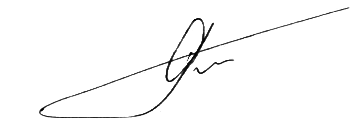 